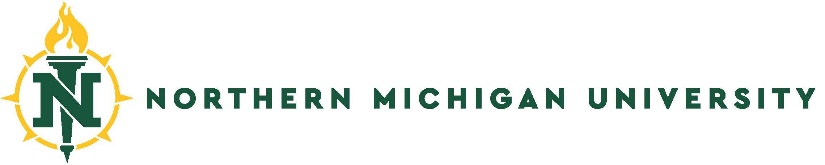 VISUAL ORGANIZER FOR STUDY ABROADInternational Education Services – 2001 HedgcockNorthern Michigan University – Marquette, Michigan USA+ 011 (906) 227-2510   goabroad@nmu.eduProgram NameCity, Country,UniversityProgram DatesAcademic Courses Field ExcursionsProgram Cost(s)Housing & MealsEstimated AirfareNOTES